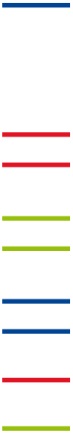 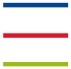 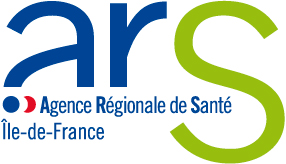 DOSSIER DE DEMANDE DE FINANCEMENT DEPLOIEMENT DE LA PRATIQUE AVANCEEREMPLACEMENT DES INFIRMIERS DE PRATIQUE AVANCEE EN FORMATIONAnnée 2019Pour obtenir un financement il est nécessaire de remplir les conditions suivantes :Demandeurs : structure sanitaire, médico-sociale, ambulatoire finançant la formation ;infirmier libéral ;Exercice en pratique avancée dès l’obtention du diplôme :engagement de la structure ou de l’infirmier libéral à exercer les fonctions relatives à la pratique avancée ;lieu d’exercice de l’infirmier au terme de la formation : région Ile-de-FranceL’attribution du financement, pour les dossiers retenus, fera l’objet d’une convention. Nom :- de la structure : ou - de l’infirmier libéral : Le dossier dactylographié est à adresser au plus tard le mercredi 15 mai 2019 par mail à : 
ARS-IDF-CSLTECH@ars.sante.fren précisant dans l’objet : Demande de financement « formation IPA 2019 »Porteur du dispositifInfirmiers concernésNombre d’infirmiers concernés par ce dossier de demande de financement : Un infirmierDeux infirmiersAutre, précisez : EngagementStructure bénéficiaire du financement Structure bénéficiaire du financement Nom de la structure Adresse complète Type d’établissement Statut juridique Cotisant à un OPCO □ oui                              □ non  Nom et prénom du Directeur Courriel Téléphone Nom et prénom du référent du dossier Fonction du référentCourriel Téléphone Nom et prénom du signataire de la convention Fonction du signataire de la conventionAdresse complète du signataire de la conventionCourrielTéléphoneN° SIRET N°FINESS JuridiqueCompte bancaireNom de la banque :IBAN :BIC :Infirmier libéral bénéficiaire du financement Infirmier libéral bénéficiaire du financement Nom et prénom Adresse professionnelle complète Statut juridique (cabinet…)Courriel Téléphone Numéro de facturation(figurant sur les feuilles de soins)Compte bancaire professionnelNom de la banque :IBAN :BIC :Infirmier salarié ou libéral (tableau à dupliquer, dans le même dossier, si plusieurs professionnels de la structure sont concernés)Nom, prénom :Grade professionnel :Fonction :Date de naissance :Date d’obtention du diplôme d’Etat infirmier : Numéro ADELI :Numéro d’Ordre national des infirmiers :Adresse courriel :Université accréditée pour délivrer le diplôme :Nom :Région :Admission pour une formation en :1ère année 1ère année partielle 2ème année2ème année partielleOption choisie, si admission en 2ème année :Pathologies chroniques stabilisées…Oncologie et hématologieNéphrologie, dialyse et transplantation rénaleSanté mentale et psychiatrie (sous réserve)EngagementLes structures, dont la demande est retenue, s’engagent à :Financer la formation de l’infirmier visant l’obtention du diplôme d’Etat d’infirmier en pratique avancée conférant le grade de masterUtiliser le financement de l’ARS Ile-de-France pour des remplacements de l’infirmer engagé dans la formationPositionner l’infirmier dans des fonctions de pratique avancée dès l’obtention du diplôme Communiquer à l’ARS les informations nécessaires au suivi du dossier Les infirmiers libéraux, dont la demande est retenue, s’engagent à :Exercer des fonctions de pratique avancée dès l’obtention du diplôme Utiliser le financement de l’ARS Ile-de-France pour des remplacements durant la formationCommuniquer à l’ARS les informations nécessaires au suivi du dossier Les documents à joindre impérativement à la demande pour les structures :Attestation ou document d’admission dans la formation conduisant au diplôme d’Etat d’infirmier en pratique avancée conférant le grade de master, fourni par l’université Copie de la lettre d’engagement de l’employeur à prendre en charge la formation transmise à l’université Lettre d’engagement de la structure à positionner l’infirmier dans des fonctions de pratique avancée dès l’obtention du diplôme Relevé d’identité bancaire (RIB) de la structure à laquelle le financement est attribuéDocuments attestant du numéro ADELI de l’infirmier et du numéro d’inscription à l’Ordre national des infirmiersLes documents à joindre impérativement à la demande pour les infirmiers libéraux :Attestation ou document d’admission dans la formation conduisant au diplôme d’Etat d’infirmier en pratique avancée conférant le grade de master, fourni par l’université1 Lettre d’engagement à exercer les fonctions relatives à la pratique avancée dès l’obtention du diplôme Relevé d’identité bancaire (RIB) professionnel Photocopie de la feuille de soins Auxiliaire médical(e) personnaliséeDocuments attestant du numéro ADELI et du numéro d’inscription à l’Ordre national des infirmiersL’allocation du financement : Les financements alloués au titre du Fonds d’intervention régional (FIR) feront l’objet d’une convention précisant les engagements du bénéficiaire du financement, ainsi que les modalités de versement des crédits.La totalité de la somme allouée sera utilisée au service du projet retenu, la possibilité de financer des charges de structure ne pourra pas être prise en compte.  Le représentant de la structure ou infirmier libéral engagé dans le dispositif certifie exactes 
les informations du présent dossier.Fait à                                                ,  le : Nom et signature du représentant de la structure ou de l’infirmier libéral : 